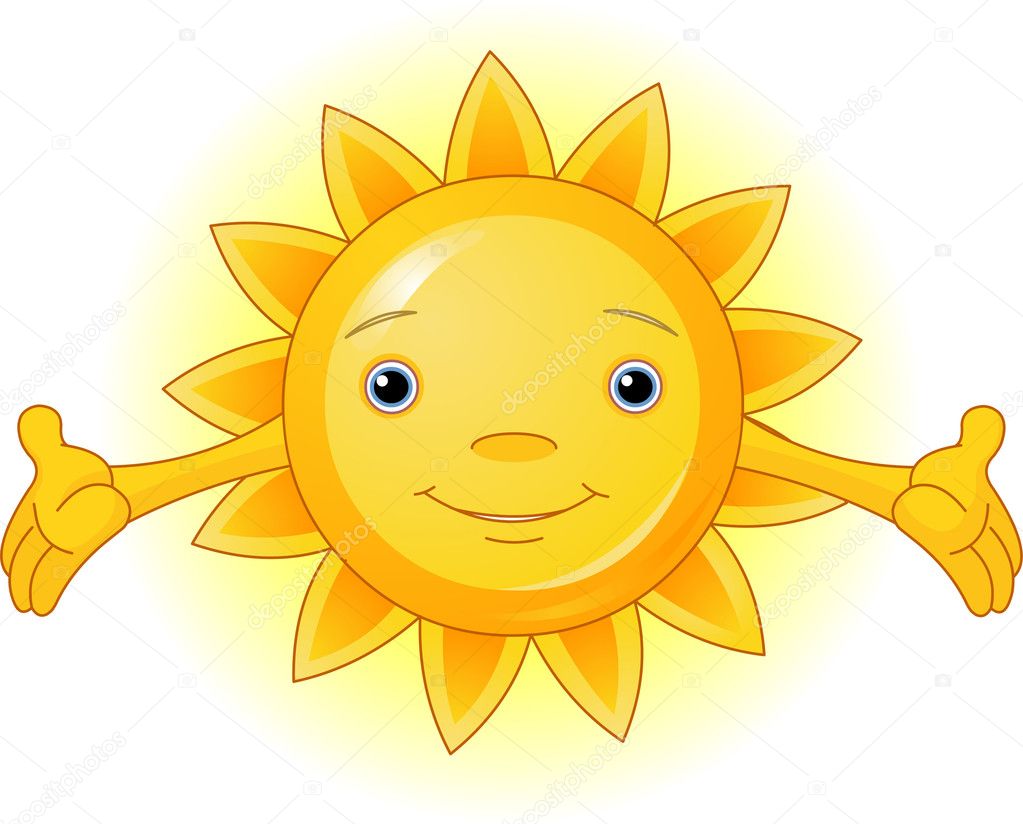 Czy wiecie, że jutro mamy dzień wolny od zajęć? Pewnie się zastanawiasz dlaczego? Co roku zawsze w pierwszy dzień maja obchodzimy Święto 
Pracy. W tym dniu nie musimy pracować ani iść do szkoły. Jest to 
również Wasze święto, ponieważ będąc w pierwszej klasie wykonujecie 
bardzo dużo pracy. Uczycie się czytać, pisać, liczyć, śpiewać, rysować, jak zachowywać się w różnych miejscach, jak zachowywać się w klasie czy na przerwach, jak rozwiązywać problemy, jak prosić o pomoc... Uczycie się wielu nowych dla Was rzeczy. Zobaczcie ile ich tu wypisałam, a to przecież nie wszystko. Bardzo doceniam to co robicie, ile czasu na to poświęcacie. Chcę, żebyście wiedzieli, że szanuję Waszą pracę i jestem z Was naprawdę dumna!  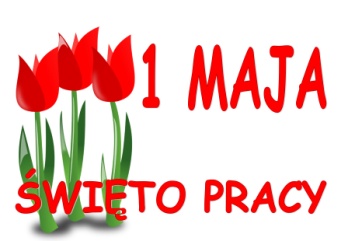 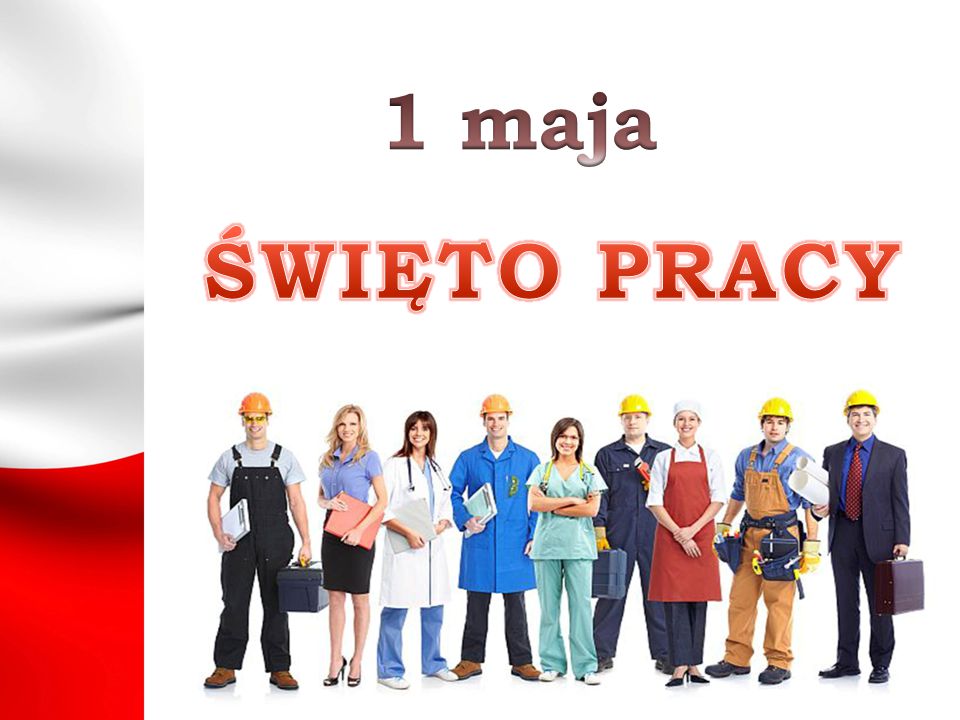 Kochani Święto Pracy czyli święto wszystkich ludzi.  Pamiętajmy w tym dniu szczególnie o służbie zdrowia. Myślę, że wiecie jak dzielnie walczą z epidemią i poświęcają się dla chorych. Szanujmy ich pracę!A teraz kilka zagadek na rozgrzewkę:1. Wielki, piękny gmach, w nim są sztuki grane, raz na jakiś czas pójść tam jest wskazane.2. Może to być księga, berło albo szpada, bez niego aktorowi wystąpić nie wypada.3. Wciela się w nią aktor na czas przedstawienia, na tę krótką chwilę swą tożsamość zmienia.4. Co to za uczucie, co dopada aktora, kiedy wyjść na scenę przychodzi już pora?5. Gdy unosi się w górę, aktorzy się zjawiają, gdy na dół opada - w pas się nam kłaniają.6. Szykownie ubrany na widowni siedzi i z zapartym tchem akcję sztuki śledzi.Udało Ci się odpowiedzieć na wszystkie zagadki? 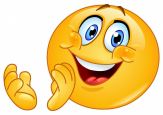 Gratuluję wszystkim, którym się to udało!!!! Brawo Dzisiaj dowiecie się jak wygląda właśnie teatr, kto w nim występuję i czy tylko aktorzy na scenie? Tego się zaraz dowiecie :)Otwórzcie podręcznik z j. polskiego na str. 73 i zobaczcie jak wygląda teatr, co się w nim znajduje. Następnie zapisz w zeszycie z j. polskiego zadanie drugie. 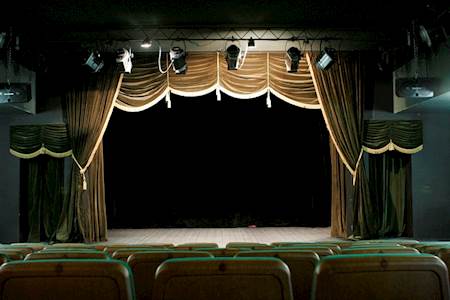 Przeczytaj teraz tekst z podręcznika str. 72 pt. "Kto się tak kłóci?" i odpowiedz na pytania: Czyje głosy było słychać w teatrze po spektaklu? Czego dotyczyła kłótnia? Czy ta kłótnia była potrzebna? Czy miała ona sens? Tak, masz rację - nie była potrzebna. Nie miała sensu, ponieważ każdy jest inny i nie wolno z takiego powodu się kłócić. My też przecież różnimy się między sobą, mamy inny kolor oczu, lubimy różne rzeczy, ale czy to jest powód, żeby się z kimś o to kłócić. Każdy ma prawo być sobą i powinniśmy to uszanować. 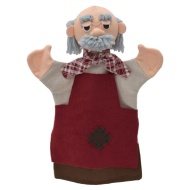 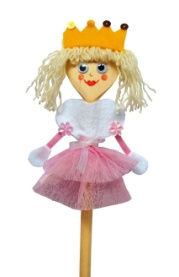 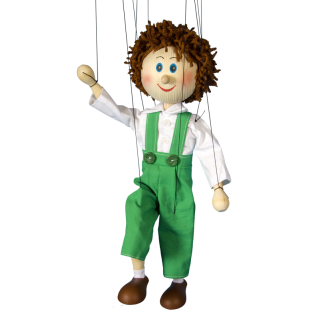 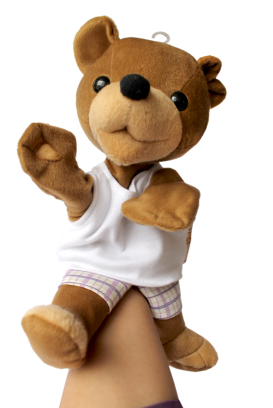 	PACYNKA - to lalka zakładana na dłoń                                                       	               i poruszana palcami aktora. 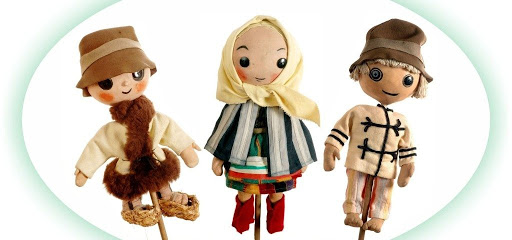 KUKIEŁKA - to lalka umieszczona na kiju                                                                        i poruszana przez niewidocznego aktora. 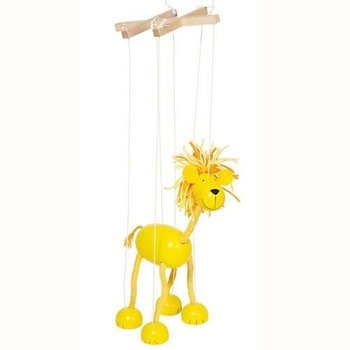 MARIONETKA -  to lalka, którą aktor porusza od góry za pomocą nitek zawieszonych na specjalnym krzyżyku. Nitki te przymocowane są do innej części ciała.Ćwiczenia z j. polskiego - str. 63W zadaniu 1 przy naszej gwiazdce mamy uzupełnić zdania wybranymi przez siebie parami wyrazów i porównać je między sobą. Jak myślicie czy wszyscy wybiorą te same pary wyrazów? Masz rację, nie.           Wieszcz dlaczego tak jest? Dlatego, że tak jak już mówiliśmy na początku, każdy z nas jest inny i podoba nam się coś innego. 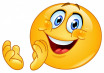      Ćwiczenia z matematyki - str. 41 Dzisiaj dalej dodajemy i odejmujemy w   zakresie 20 - będą to obliczenia pieniężne. Możesz liczyć na prawdziwych pieniądzach lub skorzystać z liczydła, patyczków, kredek itp.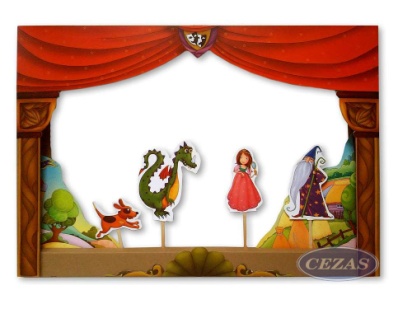 "Dzień odkrywców" - str. 54 - 55 "Bawimy się w teatr" Wykonaj z drewnianej łyżki kukiełkę według własnego pomysłu :) Następnie zabaw się w "Nasz mały teatrzyk". Wymyśl i przygotuj krótkie przedstawienie, na które zaprosisz swoich domowników. Na początku się przedstaw, powiedz tytuł przedstawienia. Następnie zamień się w aktora lub aktorkę. Możesz zmienić swój głos, użyć innych rekwizytów. Życzę udanego przedstawienia.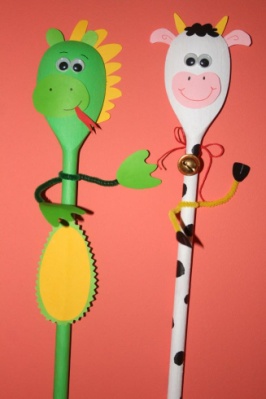 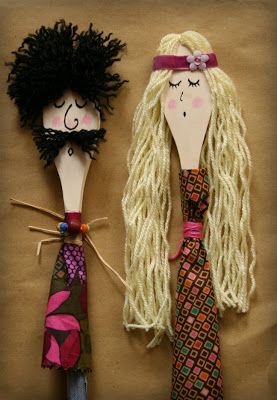 Zajęcia muzyczne - dzisiaj przypomnimy sobie dźwięki wysokie i niskie. Zapraszam do zabawy przy muzyce :)https://www.youtube.com/watch?v=4YFmTNqTfsUCIEKAWOSTKA: Jak myślisz czy teatr można zmieścić w pudełku? Mówisz nie?!  To zapraszam do zobaczenia krótkiego filmiku, w którym Anaïs Fleur opowie, czym jest Kamishibai, kiedy powstało i jak wyglądały pierwsze przedstawienia. Posłuchajmy: https://www.youtube.com/watch?v=EesmFA-5pPcDziękuję Wam za dzisiejszą pracę i do poniedziałku                      wychowawca  Małgorzata Szary   